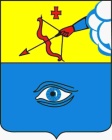 ПОСТАНОВЛЕНИЕ_____06.12.2019____                                                                                  № 24/18г. ГлазовО внесении сведений об организации  ярмарки «Новогодняя  радость» в Перечень мест  организации  ярмарок  на  2019 годНа основании уведомления индивидуального предпринимателя Поздеевой Нины Анатольевны от 21.11.2019 года,  руководствуясь Федеральным законом от 06.10.2003 № 131-ФЗ «Об общих принципах организации местного самоуправления в Российской Федерации», Федеральным законом от 28.12.2009 № 381-ФЗ «Об основах государственного регулирования торговой деятельности в Российской Федерации», постановлением Правительства Удмуртской Республики от 04.03.2013 № 90 «Об утверждении порядка организации ярмарок  и продажи товаров (выполнения работ, оказания услуг) на них на территории Удмуртской Республики», постановлением   Администрации города Глазова от 23.08.2017 № 20/34 «Об утверждении Административного регламента по предоставлению муниципальной услуги «Приём и рассмотрение уведомлений об организации и проведении ярмарки», Уставом муниципального образования «Город Глазов», П О С Т А Н О В Л Я Ю: 1. Внести сведения об организации  ярмарки «Новогодняя  радость»  в Перечень мест организации ярмарок на 2019 год, организатор ярмарки -индивидуальный предприниматель Поздеева Нина Анатольевна, тип ярмарки - специализированная, дата (период) проведения- с 23.12.2019 года по 31.12.2019 года, режим  работы - с  8.00 часов до 17.00 часов;   место проведения - Удмуртская Республика, город Глазов, улица Калинина, городской сквер; пл. Свободы, слева от моста.2. Организатору ярмарки, индивидуальному предпринимателю Поздеевой Нине Анатольевне, обеспечить работу ярмарки в соответствии с Порядком организации ярмарок и продажи товаров (выполнения работ, оказания услуг) на них на территории Удмуртской Республики, утвержденным постановлением Правительства Удмуртской Республики  от 04.03.2013 N 90.3.  Настоящее постановление подлежит официальному опубликованию.4. Контроль   за   исполнением   постановления   оставляю за собой.Администрация муниципального образования «Город Глазов» (Администрация города Глазова) «Глазкар» муниципал кылдытэтлэн Администрациез(Глазкарлэн Администрациез)Глава города ГлазоваС.Н. Коновалов